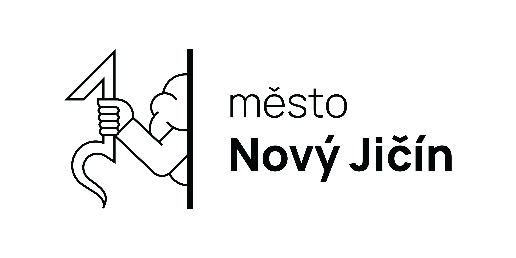 Kritéria pro hodnocení žádostiPodpora dobrovolnictví dle zákona o dobrovolnické služběUrčení výše dotace:Dotace bude stanovena na základě vzorce: výše rozpočtu podprogramu x dosažené bodové hodnocenísoučet všech udělených bodůVýše dotace bude stanovena dle dosaženého bodového hodnocení a upravena (snížena) s ohledem na skutečný objem finančních prostředků stanovených v tomto podprogramu Výše dotace nemůže přesáhnout částku uvedenou v žádosti. Maximální výše poskytnuté dotace u tohoto Podprogramu je 220.000  Kč za rok. Částka výpočtu bude zaokrouhlována na stokoruny dolů.Popis kritéria:počet bodů1.Počet podpořených občanů města Nový Jičín výkonem dobrovolnictví (v zařízeních i v terénu)1-10 osob11 -20 osob21 osob a více 510502. Počet podpořených organizací výkonem dobrovolnictví1 organizace2 organizace3 a více organizací1025503.„Plovoucí kritéria“:potřebnost služby včetně důsledků nepodpoření služby pro klientasoulad s cílem vyhlášeného programu, přínos realizace projektu pro Město Nový Jičín0-500-50